0996E122-2-1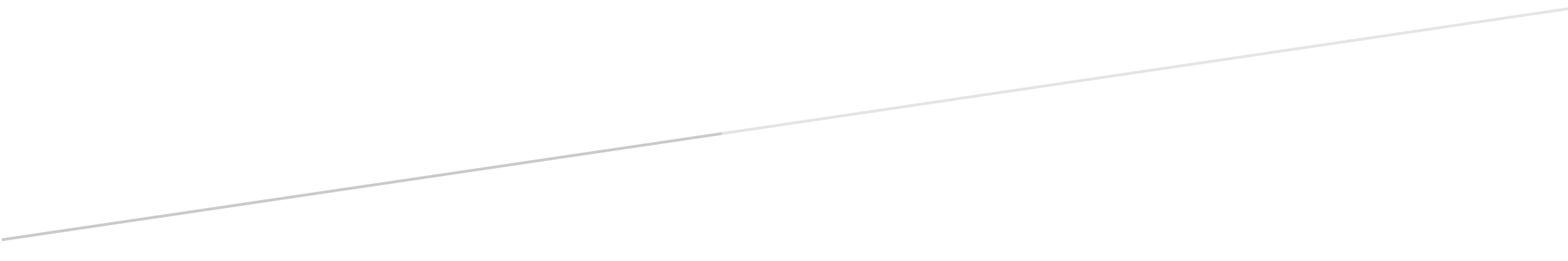 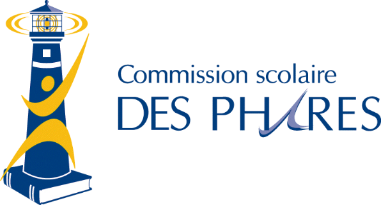 Plan de mise en œuvre du projet éducatifdes écoles de l’Écho-des-Montagnes et LavoieAnnée scolaire 2021-2022M-à-jour =  22 juin 2021Qui sommes-nous ?Qui sommes-nous ?Qui sommes-nous ?Qui sommes-nous ?Qui sommes-nous ?Qui sommes-nous ?Qui sommes-nous ?Nos valeurs : RespectEntraideEntraideEntraidePlaisirPlaisirNotre vision :S’épanouir tous ensemble dans un milieu de vie inspirant, dynamique et diversifié.S’épanouir tous ensemble dans un milieu de vie inspirant, dynamique et diversifié.S’épanouir tous ensemble dans un milieu de vie inspirant, dynamique et diversifié.S’épanouir tous ensemble dans un milieu de vie inspirant, dynamique et diversifié.S’épanouir tous ensemble dans un milieu de vie inspirant, dynamique et diversifié.S’épanouir tous ensemble dans un milieu de vie inspirant, dynamique et diversifié.Notre mission :Cheminer avec persévérance et respect dans le plaisir d’apprendre.Cheminer avec persévérance et respect dans le plaisir d’apprendre.Cheminer avec persévérance et respect dans le plaisir d’apprendre.Cheminer avec persévérance et respect dans le plaisir d’apprendre.Cheminer avec persévérance et respect dans le plaisir d’apprendre.Cheminer avec persévérance et respect dans le plaisir d’apprendre.Où allons-nous?Où allons-nous?Où allons-nous?Où allons-nous?Où allons-nous?Où allons-nous?Où allons-nous?Notre enjeu académiqueLes écarts de réussite entre les filles et les garçons.Les écarts de réussite entre les filles et les garçons.Les écarts de réussite entre les filles et les garçons.Les écarts de réussite entre les filles et les garçons.Lien avec PEVR de la CS des PharesLien avec PEVR de la CS des PharesNotre objectif/Nos objectifsAccroître les compétences en littératie chez les garçons.Indicateur(s)Situation actuelleRésultats de l’année scolaire 2018-19Cible(s) 2022 de notre écoleObjectif (s) pour 2022Indicateur(s) et cible(s)Garçons et filles: amener l’écart à 11 points.Notre objectif/Nos objectifsAccroître les compétences en littératie chez les garçons.Taux de réussite2e année =   94,5%4e année =   91,5 %6e année =   93,1 %Sec. I =          93,8 %Sec. II =         90 %Taux de réussite = 90 %Objectif (s) pour 2022Indicateur(s) et cible(s)Taux de diplomation et de qualification après 7 ans.Cohorte de 2008-09 = écart de 18,3 pointsGarçons = 67,7 % et Filles = 86 %Notre objectif/Nos objectifsAccroître les compétences en littératie chez les garçons.Écart entre les garçons et les filles	Garçons    	Filles2e année = 	93,5 %	95,5 %4e année = 	88.9 %	94,2 %6e année = 	91,5 %	94,6 %Sec. I =         	87,5 %	100 %Sec. II =	100 %	80 %Réduire l’écart de 8 points Objectif (s) pour 2022Indicateur(s) et cible(s)Taux de diplomation et de qualification après 7 ans.Cohorte de 2008-09 = écart de 18,3 pointsGarçons = 67,7 % et Filles = 86 %ActionsActionsActionsActionsActionsActionsActionsActionsActionsActionsActionsActionsActionsIdentification des stratégiesGrouped’élèves visésResponsableDéploiement de l’actionDéploiement de l’actionDéploiement de l’actionRessourcesRessourcesRessourcesMode d’évaluationSuivi et commentairesSuivi et commentairesSuivi et commentairesIdentification des stratégiesGrouped’élèves visésResponsableDuréeFréquenceLieuHumainesMatériellesFinancièresMode d’évaluationDates ou étapesDates ou étapesDates ou étapesStratégie 1Préscolaire 5 ansTitulaire et ortho enseignanteDirection (Maxime)Dépister les élèves à risque au préscolaire avec l’aide de l’approche Cap sur la préventionPréscolaire 5 ansTitulaire et ortho enseignanteDirection (Maxime)Stratégie 2Élèves du 1er cycleTitulaires et ortho enseignanteDirection (Maxime)Poursuivre l’approche préventive Cap sur la préventionÉlèves du 1er cycleTitulaires et ortho enseignanteDirection (Maxime)Stratégie 34e, 5e et 6e année du primaire et secondaire I et IIPrimaire : titulaires et ortho enseignanteSecondaire :  enseignante de français et ortho enseignanteConseillère pédagogiqueDirection = MaximeEnseigner les stratégies en lecture par le biais du programme ADEL4e, 5e et 6e année du primaire et secondaire I et IIPrimaire : titulaires et ortho enseignanteSecondaire :  enseignante de français et ortho enseignanteConseillère pédagogiqueDirection = MaximeStratégie 4Le personnel enseignant de chacun de cycleOrtho enseignante, conseillère pédagogique et direction.Présco et 1er cycle = Max2e et 3e cycle = PatrickMettre en place une communauté d’apprentissage (CAP) en lien avec la lectureLe personnel enseignant de chacun de cycleOrtho enseignante, conseillère pédagogique et direction.Présco et 1er cycle = Max2e et 3e cycle = PatrickOù allons-nous?Où allons-nous?Où allons-nous?Où allons-nous?Où allons-nous?Notre enjeu de mieux-êtreUn milieu sain et sécuritaireUn milieu sain et sécuritaireUn milieu sain et sécuritaireUn milieu sain et sécuritaireNotre objectif/Nos objectifsAugmenter le pourcentage d’élèves qui se sentent en sécurité.Indicateur(s)Situation actuelleCible(s) 2022 de notre écoleNotre objectif/Nos objectifsAugmenter le pourcentage d’élèves qui se sentent en sécurité.Pourcentage d’élèves qui se sentent en sécurité.90 % des élèvesNotre objectif/Nos objectifsAugmenter le pourcentage d’élèves qui se sentent en sécurité.ActionsActionsActionsActionsActionsActionsActionsActionsActionsActionsActionsActionsActionsIdentification des actionsGrouped’élèves visésResponsableDéploiement de l’actionDéploiement de l’actionDéploiement de l’actionRessourcesRessourcesRessourcesMode d’évaluationSuivi et commentairesSuivi et commentairesSuivi et commentairesIdentification des actionsGrouped’élèves visésResponsableDuréeFréquenceLieuHumainesMatériellesFinancièresMode d’évaluationDates ou étapesDates ou étapesDates ou étapesStratégie 12e et 3e cycleet secondaireDirectionFin du mois d’octobre et mi-avrilAdministrer  un sondage aux élèves pour évaluer leur sentiment de sécurité à l’école2e et 3e cycleet secondaireDirectionFin du mois d’octobre et mi-avrilStratégie 23e et 4e annéeTech. en travail social3 ateliers par groupeAn 1 = prog. L’Intimidation à mon école, on n’en veut pas de la CS Marguerite-BourgeoysAn 2 = autre programme – à trouverDéployer une approche afin de sensibiliser les jeunes face à l’intimidation3e et 4e annéeTech. en travail social3 ateliers par groupeAn 1 = prog. L’Intimidation à mon école, on n’en veut pas de la CS Marguerite-BourgeoysAn 2 = autre programme – à trouverStratégie 3Préscoet 1er cycleTitulaire et la TTSProg. Petit loupProg. Vers le PacifiqueMettre en place un prog. de développement des habiletés sociales Préscoet 1er cycleTitulaire et la TTSProg. Petit loupProg. Vers le PacifiqueOù allons-nous?Où allons-nous?Où allons-nous?Où allons-nous?Où allons-nous?Notre enjeu de mieux-êtreLe bien-être psychologique de nos élèvesLe bien-être psychologique de nos élèvesLe bien-être psychologique de nos élèvesLe bien-être psychologique de nos élèvesNotre objectif/Nos objectifsDiminuer les manifestations d’inattention et d’anxiété chez nos élèves.Indicateur(s)Situation actuelleCible(s) 2022 de notre écoleNotre objectif/Nos objectifsDiminuer les manifestations d’inattention et d’anxiété chez nos élèves.Nombre d’activités vécues auprès des élèves3 activités par annéeNotre objectif/Nos objectifsDiminuer les manifestations d’inattention et d’anxiété chez nos élèves.Nombre d’activités vécues auprès des parents1 activitéActions 2020-2021Actions 2020-2021Actions 2020-2021Actions 2020-2021Actions 2020-2021Actions 2020-2021Actions 2020-2021Actions 2020-2021Actions 2020-2021Actions 2020-2021Actions 2020-2021Actions 2020-2021Actions 2020-2021Actions 2020-2021Actions 2020-2021Actions 2020-2021Actions 2020-2021Actions 2020-2021Actions 2020-2021Actions 2020-2021Actions 2020-2021Actions 2020-2021Actions 2020-2021Actions 2020-2021Identification des actionsGrouped’élèves visésGrouped’élèves visésResponsableResponsableDéploiement de l’actionDéploiement de l’actionDéploiement de l’actionDéploiement de l’actionDéploiement de l’actionDéploiement de l’actionRessourcesRessourcesRessourcesRessourcesRessourcesRessourcesMode d’évaluationMode d’évaluationSuivi et commentairesSuivi et commentairesSuivi et commentairesSuivi et commentairesSuivi et commentairesIdentification des actionsGrouped’élèves visésGrouped’élèves visésResponsableResponsableDuréeFréquenceFréquenceLieuLieuLieuHumainesHumainesMatériellesMatériellesFinancièresFinancièresMode d’évaluationMode d’évaluationDates ou étapesDates ou étapesDates ou étapesDates ou étapesDates ou étapesStratégie 13e cycle du primaire et 1ère et 2e secondaire3e cycle du primaire et 1ère et 2e secondaireLes titulaires du 3e cycle et du 1er cycle de secondaire.Direction = M. PatrickLes titulaires du 3e cycle et du 1er cycle de secondaire.Direction = M. PatrickMettre en place le programme portant sur les contenus en orientation scolaire et professionnelle (COSP)3e cycle du primaire et 1ère et 2e secondaire3e cycle du primaire et 1ère et 2e secondaireLes titulaires du 3e cycle et du 1er cycle de secondaire.Direction = M. PatrickLes titulaires du 3e cycle et du 1er cycle de secondaire.Direction = M. PatrickStratégie 2Primaire et secondairePrimaire et secondairePorteur de dossier au primaire et secondaireDirection = M. MaximePorteur de dossier au primaire et secondaireDirection = M. MaximePoursuivre l’implantation du prog. d’éducation à la sexualité prescrit par le MEQPrimaire et secondairePrimaire et secondairePorteur de dossier au primaire et secondaireDirection = M. MaximePorteur de dossier au primaire et secondaireDirection = M. MaximeStratégie 3Tout le personnel enseignant (prim. et sec.) et TES.Tout le personnel enseignant (prim. et sec.) et TES.Psychoéducatrice et psychologue du CSSDirectionPsychoéducatrice et psychologue du CSSDirection1h15Le jeudi 4 février 2021Mars 2022Le jeudi 4 février 2021Mars 2022Offrir au personnel un atelier de sensibilisation sur le stress et la gestion de l’anxiété (2021)La suite pour 2022 = l’attention/concentrationet/ou troubles anxieuxTout le personnel enseignant (prim. et sec.) et TES.Tout le personnel enseignant (prim. et sec.) et TES.Psychoéducatrice et psychologue du CSSDirectionPsychoéducatrice et psychologue du CSSDirection1h15Le jeudi 4 février 2021Mars 2022Le jeudi 4 février 2021Mars 2022Stratégie 4Préscolaire et primairePréscolaire et primaireSpécialiste en éducation physiqueSpécialiste en éducation physiqueEDM-primaire = budget lié à ce programme.Lavoie = intégrera en 2022-23EDM-primaire = budget lié à ce programme.Lavoie = intégrera en 2022-23Consolider la mise en place du programme À l’école on bouge et le plan d’action École en santéPréscolaire et primairePréscolaire et primaireSpécialiste en éducation physiqueSpécialiste en éducation physiqueEDM-primaire = budget lié à ce programme.Lavoie = intégrera en 2022-23EDM-primaire = budget lié à ce programme.Lavoie = intégrera en 2022-23Stratégie 5Stratégie 5Préscolaire à la 6e annéeMme Vanessa Bérubé-Camiréet le personnel4 ateliers par groupe4 ateliers par groupeOffrir des ateliers « Bienveillance en pleine conscience » (méditation et yoga)Offrir des ateliers « Bienveillance en pleine conscience » (méditation et yoga)Préscolaire à la 6e annéeMme Vanessa Bérubé-Camiréet le personnel4 ateliers par groupe4 ateliers par groupe